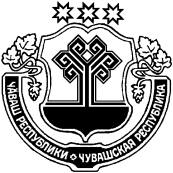 	В соответствии с Налоговым кодексом Российской Федерации, федеральными законами от 06 октября 2003 г. № 131-ФЗ «Об общих принципах организации местного самоуправления в Российской Федерации», от 03 августа 2018 г. № 289-ФЗ «О таможенном регулировании в Российской Федерации и о внесении изменений в отдельные законодательные акты Российской Федерации»  Шемуршинское районное Собрание депутатов Чувашской Республики решило:1. Внести в Положение о вопросах налогового регулирования в Шемуршинском районе Чувашской Республики, отнесенных законодательством Российской Федерации о налогах и сборах к ведению органов местного самоуправления, утвержденное решением Шемуршинского районного Собрания депутатов Чувашской Республики от 05 декабря 2019 г. № 33.10 (с изменениями и дополнениями, внесенными решением Шемуршинского районного Собрания депутатов Чувашской Республики от 04 марта 2022 г. № 15.4) следующие изменения:подпункт 6 пункта 2 статьи 14 положения изложить в следующей редакции:«6) при наличии оснований для предоставления отсрочки или рассрочки по уплате налогов, подлежащих уплате в связи с перемещением товаров через таможенную границу Таможенного союза, установленных таможенным законодательством Таможенного союза и законодательством Российской Федерации о таможенном деле;».           2. Настоящее решение вступает в силу после его официального опубликования.Глава Шемуршинского района	     Ю.Ф. ЕрмолаевЧЁВАШ РЕСПУБЛИКИШЁМЁРШЁ РАЙОН, ЧУВАШСКАЯ РЕСПУБЛИКА ШЕМУРШИНСКИЙ РАЙОН ШЁМЁРШЁ РАЙОН,  ДЕПУТАТСЕН ПУХЁВ, ЙЫШЁНУ«____»__________2022 г.  № ____Шёмёршё ял.ШЕМУРШИНСКОЕ РАЙОННОЕСОБРАНИЕ ДЕПУТАТОВ                  РЕШЕНИЕ«01» июля 2022 г. № 18.3село ШемуршаО внесении изменений в решение Шемуршинского районного Собрания депутатов Чувашской Республики от 05 декабря 2019 г. № 33.10